Часть ответвления с роликовым кольцевым уплотнением 45° ABZ 180-100Комплект поставки: 1 штукАссортимент: К
Номер артикула: 0055.0404Изготовитель: MAICO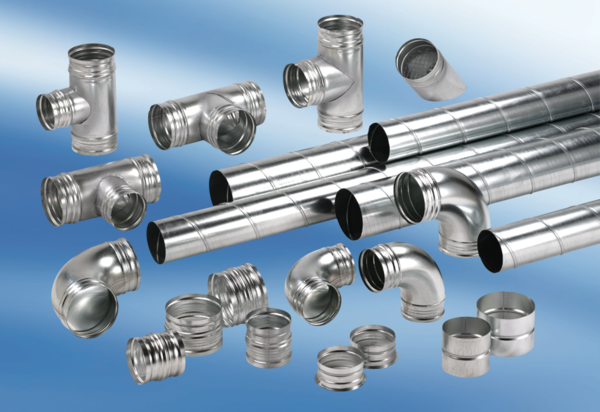 